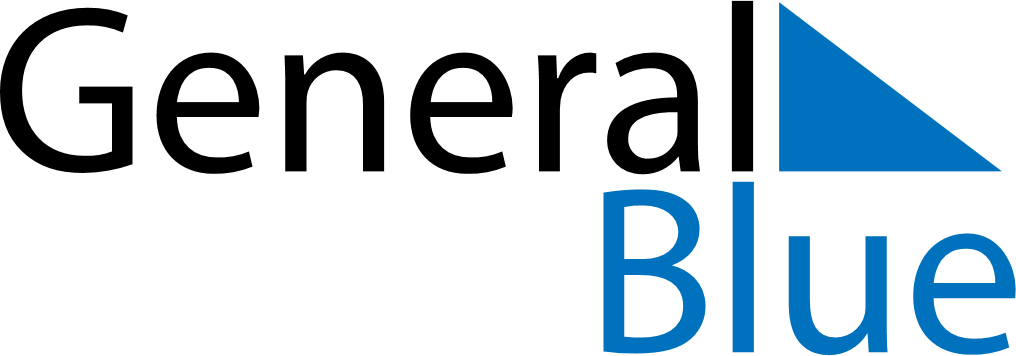 March 2027March 2027March 2027PanamaPanamaSUNMONTUEWEDTHUFRISAT123456789101112131415161718192021222324252627Good Friday28293031